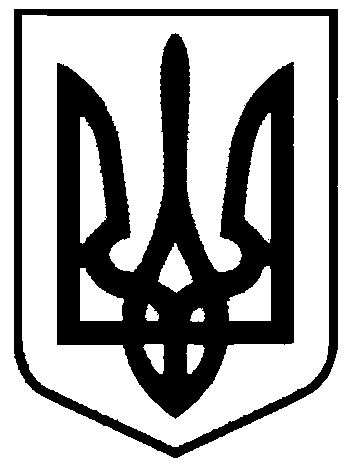 СВАТІВСЬКА МІСЬКА РАДАВИКОНАВЧИЙ КОМІТЕТРІШЕННЯвід  «27 березня  2019 р.    	                   м. Сватове                                             № 40Про постановку громадянна  квартирний облік  	Розглянувши заяву Подзігун Костянтина Юрійовича та подання служби у справах дітей Сватівської РДА про постановку на квартирний облік дитини позбавленої батьківського піклування Подзігуна Костянтина Юрійовича, 07.08.2001 року народження   з проханням визнати його   таким, що потребує поліпшення житлових умов та поставити  на квартирний облік. Згідно доданих документів Подзігун К.Ю. до смерті матері проживав в м. Сватове з матір’ю, в будинках за договорами найму житлових приміщень,  враховуючи висновки житлово-побутової комісії при виконавчому комітеті Сватівської міської ради, керуючись ст. 39, 45 ЖК України,  ст. 30 Закону України «Про місцеве самоврядування в Україні»,  п. 64 Порядку провадження органами опіки та піклування діяльності, пов'язаної із захистом прав дитини, затвердженого постановою Кабінету Міністрів України від 24 вересня 2008 р. N 866, Порядком обліку громадян, які потребують поліпшення житлових умов,   Виконавчий комітет Сватівської міської радиВИРІШИВ:Визнати Подзігуна Костянтина Юрійовича таким, що потребує поліпшення житлових умов.Поставити Подзігуна Костянтина Юрійовича  зі складом сім’ї 1 чоловік на квартирний облік при виконавчому комітеті Сватівської міської ради.Включити Подзігуна К.Ю. до списку осіб, які користуються правом позачергового отримання житла, як дитину позбавлену батьківського піклування.Контроль за виконанням даного рішення покласти на першого  заступника міського голови Жаданову Л.В.Сватівський міський голова                                                                     Є.В.Рибалко